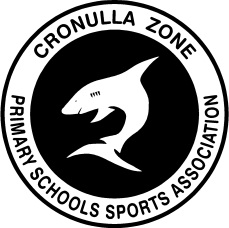 CRONULLA ZONE CROSS COUNTRY           CHAMPIONSHIPSMiranda Park – Cnr The Boulevarde & Wandella Road, Miranda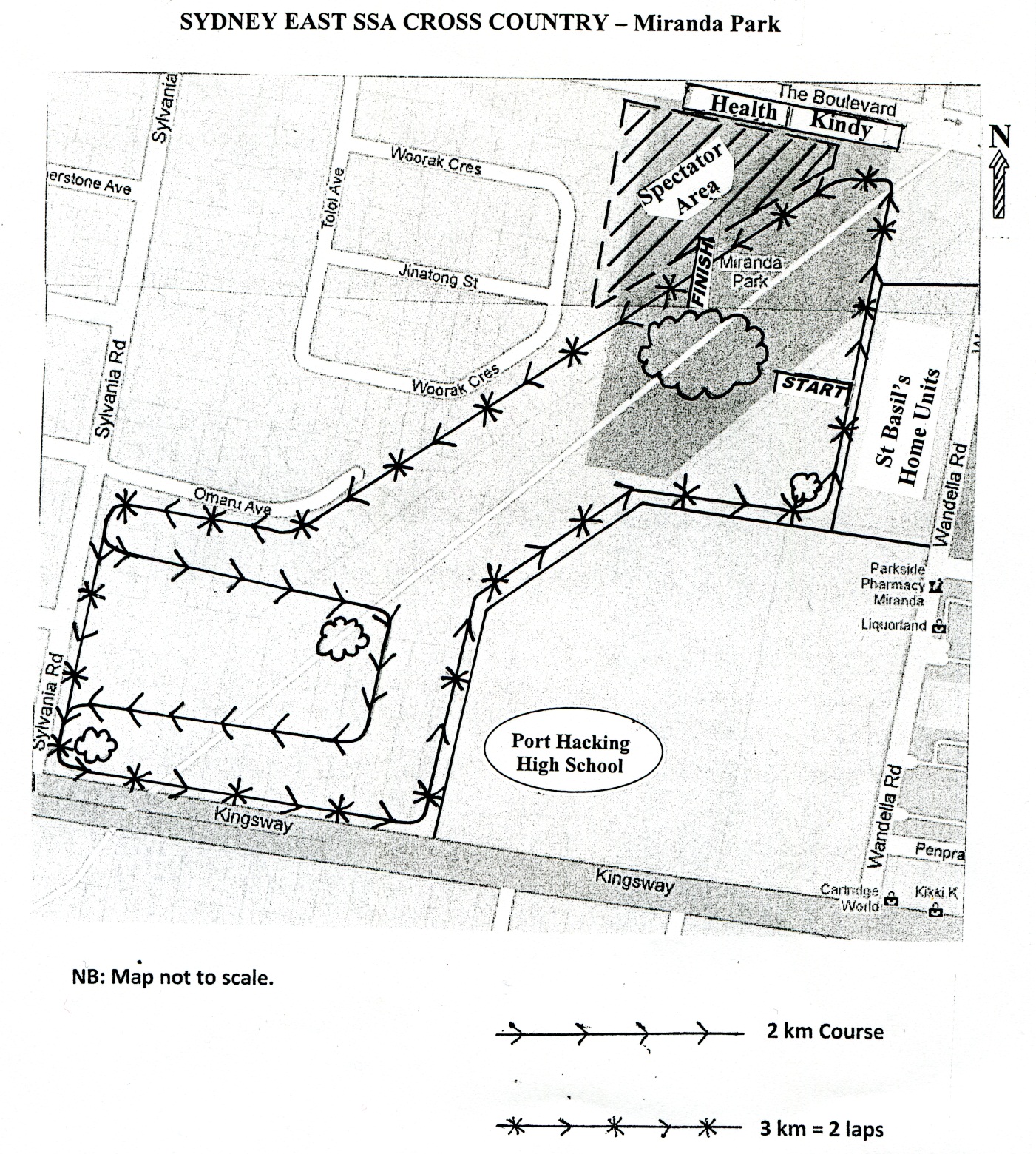 